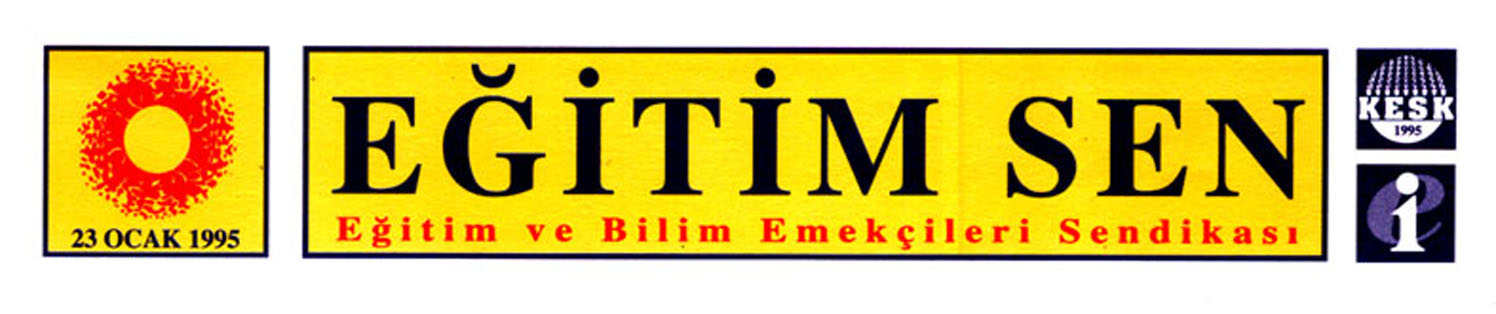 Sayı	: 2014/H800/1495Konu	: Bilgi Edinme İtiraz Dilekçesi Örneği				8 Eylül 2014 Ş U B E L E R EMilli Eğitim Bakanlığına Bağlı Eğitim Kurumları Yöneticilerinin Görevlendirilmelerine İlişkin Yönetmeliğe göre dört yıllık görev süresi dolan eğitim yöneticilerinin, bulundukları eğitim kurumu veya bir başka eğitim kurumunda görev sürelerinin uzatılabilmesi için, Yönetmeliğin ekinde yayımlanan EK-1 GÖREV SÜRESİ UZATILACAK EĞİTİM KURUMU MÜDÜRLERİ İÇİN DEĞERLENDİRME FORMU üzerinden 100 üzerinden en az 75 puan almaları gerektiği kurala bağlanmıştır. 21 Ağustos 2014 günü eğitim kurumları yönetici değerlendirme sonuçları açıklanmıştı. Üyelerimizin önemli bir bölümüne 75’in altında puanlar verilerek bulundukları eğitim kurumlarında görev yapmaları engellenmiştir. Bu durumda olan yöneticilerimizin, yapılan değerlendirme ve verilen puanların iptaline karar verilmesi istemiyle dava açabileceğini ama öncelikle Bilgi Edinme Hakkı Kanunu uyarınca değerlendirme formunun bir örneğini istemelerinin yararlı olacağını bildirmiştik. 4982 sayılı Bilgi Edinme Hakkı Yasası uyarınca kurum ve kuruluşlar, başvuru üzerine istenen bilgi veya belgeye erişimi onbeş iş günü içinde sağlamakla yükümlüdür. Ancak istenen bilgi veya belge, başvurulan kurum ve kuruluş içindeki başka bir birimden sağlanacaksa (örneğin Milli Eğitim Bakanlığından) başvuru ile ilgili bilgi veya belgeye erişim otuz iş günü içinde sağlanacaktır. Bu durumda, sürenin uzatılması ve bunun gerekçesi başvuru sahibine yazılı olarak ve onbeş iş günlük sürenin bitiminden önce bildirilecektir. Değerlendirme formunun bir örneğini vermeyeceklerini bildirir ise üyelerimiz bu tarihten itibaren 15 gün içinde Başbakanlık Bilgi Edinme Değerlendirme Kuruluna itiraz edebilirler. Üyelerimiz için itiraz dilekçesi örneği hazırlanmış, hazırlanan dilekçe ekte gönderilmiştir.Yönetici, temsilci ve üyelerimize bildirilmesi ve gereğini rica eder, çalışmalarınızda başarılar dilerim.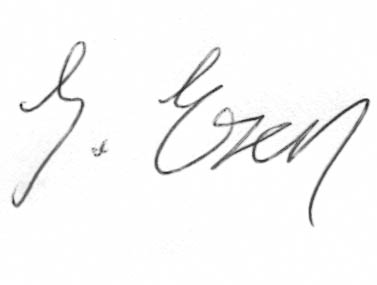 							  Sakine Esen YILMAZ							        Genel SekreterEk	: İtiraz dilekçesi örneği BAŞBAKANLIKBİLGİ EDİNME DEĞERLENDİRME KURULU’NAİtiraz eden			: …… (Adı Soyadı, Adresi)Başvuruyu YaptığımKurum			: ………Kuruma Başvuru Tarihi	: …/…/2014Kurumun Başvurumu ReddettiğiniBildirdiği Tarih		: …/…/2014İtiraz Konusu	: …/…/2014 günü yaptığım bilgi edinme başvurusunun, reddedilmesine, 4982 sayılı Bilgi Edinme Hakkı Yasanın 13. maddesi uyarınca yapılan itirazdır.Açıklamalar ve İtiraz Nedenleri	:…… Okulunda okul müdürü olarak görev yaptığım sırada 10 Haziran 2014 gün ve 29026 sayılı Resmi Gazetede yayımlanan Milli Eğitim Bakanlığına Bağlı Eğitim Kurumları Yöneticilerinin Görevlendirilmelerine İlişkin Yönetmelik uyarınca, bulunduğum eğitim kurumu veya bir başka eğitim kurumunda görev süremin uzatılıp uzatılmayacağına Yönetmeliğin ekinde yayımlanan EK-1 GÖREV SÜRESİ UZATILACAK EĞİTİM KURUMU MÜDÜRLERİ İÇİN DEĞERLENDİRME FORMU’na göre karar verilecekti. 21.08.2014 günü açıklanan değerlendirme sonuçlarına göre …… puan verildiğini öğrendim.…/…/2014 günü kurumuma başvurarak, 4982 sayılı Bilgi Edinme Hakkı Yasası uyarınca, benim için düzenlenen EK-1 GÖREV SÜRESİ UZATILACAK EĞİTİM KURUMU MÜDÜRLERİ İÇİN DEĞERLENDİRME FORMU’nun bir örneğinin tarafıma verilmesini istedim.……… İl/ilçe Milli Eğitim Müdürlüğü’nün …/…/2014 gün ve ……. sayılı yazısıyla bilgi edinme başvurum reddedildi. Başvurum, 4982 sayılı Yasanın …… maddesi/maddeleri uyarınca reddedilmiştir.4982 sayılı Bilgi Edinme Hakkı Yasasının, Dördüncü Bölümünde ‘Bilgi Edinme Hakkının Sınırları’ düzenlenmiştir.4982 sayılı Yasanın 16. maddesinde ‘devlet sırrına ilişkin bilgi ve belgeler’, 17. maddesinde ‘Ülkenin ekonomik çıkarlarına ilişkin bilgi ve belgeler’, 18. maddesinde ‘İstihbarata ilişkin bilgi ve belgeler’, 19. maddesinde ‘Soruşturmaya ilişkin bilgi ve belgeler’, 20. maddesinde ‘Adli soruşturma ve kovuşturmaya ilişkin bilgi ve belgeler’, 21. maddesinde ‘Özel hayatın gizliliğine ilişkin bilgi ve belgeler’, 22. maddesinde ‘Haberleşmenin gizliliğine ilişkin bilgi ve belgeler’, 23. maddesinde ‘Ticari sırlara ilişkin bilgi ve belgeler’, 24. maddesinde ‘Fikir ve Sanat Eserlerine ilişkin bilgi veya belgeler’, 25. maddesinde ‘Kurum içi düzenlemeler (Kurum ve kuruluşların, kamuoyunu ilgilendirmeyen ve sadece kendi personeli ile kurum içi uygulamalarına ilişkin düzenlemeler hakkındaki bilgi veya belgeler, bilgi edinme hakkının kapsamı dışındadır. Ancak, söz konusu düzenlemeden etkilenen kurum çalışanlarının bilgi edinme hakları saklıdır) ve son olarak 26. maddesinde ‘Kurum içi görüş, bilgi notu ve tavsiyeler’, 4982 sayılı Yasanın kapsamı dışında tutulmuştur. 27.04.2004 gün ve 25445 sayılı Resmi Gazetede yayımlanarak yürürlüğe konan Bilgi Edinme Hakkı Yasasının Uygulanmasına İlişkin Esas ve Usuller Hakkında Yönetmelikte de 4982 sayılı Yasanın anılan hükümlerine paralel düzenlemeler yer almaktadır.İstediğim bilgi ve belgenin Yasa ve Yönetmeliğin belirtilen hükümleri kapsamında olmadığı açıktır. Ben bir başkası hakkındaki değil, kendim hakkındaki Değerlendirme Formunun örneğini istedim. İstediğim bilgi bir başkasının özel hayatına ilişkin değildi. Tamamen bir eğitim kurumunun iç işleyişine ilişkindi. İstediğim bilgi kimsenin özel hayatına açıkça haksız müdahale sonucunu doğuracak bilgileri içermiyordu. Yönetmelikçe belirlenen kişilerin bana verdikleri puanı öğrenmemin, bu kişilerin hayatını ya da güvenliğini tehlikeye sokmayacağı tartışmayı gerektirmeyecek açıklıktadır. Başvurumun reddedilmesinin gerekçesi, gizli kalması gereken bilgi kaynağının açığa çıkması da olamaz. Puanlama, okul müdürü olarak görev yaptığım eğitim kurumu ve benimle ilgilidir. Değerlendirmeyi yapan kişilerin kimler olduğu bellidir. Ortada gizli bir kişi, kurum veya tanık yoktur. Kaldı ki değerlendirmenin konusu gizli kalacak türden değildir. İstediğim bilgi ve belgeler herhalde “özel hayatın gizliliği kapsamında, açıklanması hâlinde kişinin sağlık bilgileri ile özel ve aile hayatına, şeref ve haysiyetine, meslekî ve ekonomik değerlerine haksız müdahale” oluşturmaz. Özetle bilgi edinme başvurumun reddedilmesi, Yasanın ve Yönetmeliğin anılan hükmüne aykırıdır.     SONUÇ VE İSTEM	: Yukarıda açıklanan ve doğrudan göz önünde bulundurulacak nedenlerle, …/…/2014 günü yaptığım bilgi edinme başvurusunun reddedilmesinin, 4982 sayılı Yasanın 13. maddesi uyarınca itirazım doğrultusunda değerlendirilmesi ve istenen bilgilerin verilmesi konusunda, gereğini bilgilerinize sunarım. …/…/2014								Ad, Soyad, İmzaEKLER	: Kuruma yapılan bilgi edinme başvurusunun örneği,Kurumdan gelen cevap yazısının örneği.DİLEKÇE DIŞI NOTBilgi edinme istemi reddedilen başvuru sahibi, kararın tebliğinden itibaren on beş gün içinde Başbakanlık Bilgi Edinme Değerlendirme Kurulu’na itiraz edecektir. İtiraz kurum aracılığıyla değil, doğrudan Başbakanlık Bilgi Edinme Değerlendirme Kurulu’na yapılacaktır.Başbakanlık Bilgi Edinme Değerlendirme Kurulu’nun adresi, Başbakanlık Merkez Bina, B-04 - Bakanlıklar/ANKARA’dır. İtiraz dilekçesi ve ekleri elden verilecek veya bu adrese posta/kargo ile gönderilecektir. Kargo veya postada geçen süre 15 günlük süreye eklenmeyecektir. Bu nedenle itirazlar en kısa sürede yapılacaktır.İtiraz yazılı olarak yapılacak, itiraz dilekçesi itiraz eden tarafından imzalanacaktır. Kurul, bu konudaki kararını otuz iş günü içinde verecektir,Bir soru veya sorun olursa durum sendikamız avukatlarına bildirilebilir.